Moderationskarte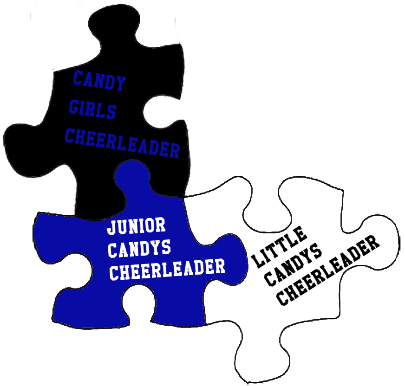 Name der GruppeKategorieAltersklasseAnzahl StarterKurzer Ansagetext (3-4 Sätze)